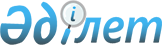 О внесении изменений в решение Тюлькубасского районного маслихата от 22 декабря 2017 года № 21/1-06 "О районном бюджете на 2018-2020 годы"
					
			С истёкшим сроком
			
			
		
					Решение Тюлькубасского районного маслихата Южно-Казахстанской области от 29 марта 2018 года № 25/1-06. Зарегистрировано Департаментом юстиции Южно-Казахстанской области 3 апреля 2018 года № 4492. Прекращено действие в связи с истечением срока
      В соответствии с пунктом 5 статьи 109 Бюджетного кодекса Республики Казахстан от 4 декабря 2008 года, подпунктом 1) пункта 1 статьи 6 Закона Республики Казахстан от 23 января 2001 года "О местном государственном управлении и самоуправлении в Республике Казахстан" и решением Южно-Казахстанского областного маслихата от 20 марта 2018 года за № 21/243-VІ "О внесении изменений в решение Южно-Казахстанского областного маслихата от 11 декабря 2017 года № 18/209-VI "Об областном бюджете на 2018-2020 годы", зарегистрированного в Реестре государственной регистрации нормативных правовых актов за № 4481, Тюлькубасский районный маслихат РЕШИЛ:
      1. Внести в решение Тюлькубасского районного маслихата от 22 декабря 2017 года № 21/1-06 "О районном бюджете на 2018-2020 годы" (зарегистрированного в Реестре государственной регистрации нормативных правовых актов за № 4358, опубликованного 11 января 2018 года в газете "Шамшырак" и 12 января 2018 года в Эталонном контрольном банке нормативных правовых актов Республики Казахстан в электронном виде) следующие изменения:
      пункт 1 изложить в следующей редакции:
      "1. Утвердить районный бюджет Тюлькубасского района на 2018-2020 годы, согласно приложениям 1, 2 и 3 соответственно, в том числе на 2018 год в следующих объемах:
      1) доходы – 14760299 тысяч тенге, в том числе по:
      налоговым поступлениям – 2858421 тысяч тенге;
      неналоговым поступлениям – 13249 тысяч тенге;
      поступления от продажи основного капитала – 34866 тысяч тенге;
      поступлениям трансфертов – 11853763 тысяч тенге;
      2) затраты – 14821332 тысяч тенге;
      3) чистое бюджетное кредитование – -17101 тысяч тенге, в том числе:
      бюджетные кредиты – 7215 тысяч тенге;
      погашение бюджетных кредитов – 24316 тысяч тенге;
      4) сальдо по операциям с финансовыми активами – 0, в том числе:
      приобретение финансовых активов – 0;
      поступление от продажи финансовых активов государства – 0;
      5) дефицит бюджета – -43932 тысяч тенге;
      6) финансирование дефицита бюджета – 43932 тысяч тенге, в том числе:
      поступления займов – 7215 тысяч тенге;
      погашение займов – 24316 тысяч тенге;
      используемые остатки бюджетных средств – 61033 тысяч тенге.".
      Приложения 1 к указанному решению изложить в новой редакции согласно приложениям 1 к настоящему решению.
      2. Государственному учреждению "Аппарат Тюлькубасского районного маслихата" в установленном законодательством Республики Казахстан порядке обеспечить:
      1) государственную регистрацию настоящего решения в территориальном органе юстиции;
      2) в течение десяти календарных дней со дня государственной регистрации настоящего решения маслихата направление его копии в бумажном и электронном виде на казахском и русском языках в Республиканское государственное предприятие на праве хозяйственного ведения "Республиканский центр правовой информации" для официального опубликования и включения в Эталонный контрольный банк нормативных правовых актов Республики Казахстан;
      3) в течение календарных дней после государственной регистрации настоящего решения направление его копии на офиациальное опубликование в периодические печатные издания, распространяемых на территории Тюлькубасского района;
      4) размещение настоящего решения на интернет-ресурсе Тюлькубасского районного маслихата после его официального опубликования.
      3. Настоящее решение вводится в действие с 1 января 2018 года. Тюлькубасский районный бюджет на 2018 год
					© 2012. РГП на ПХВ «Институт законодательства и правовой информации Республики Казахстан» Министерства юстиции Республики Казахстан
				
      Председатель сессии

      районного маслихата

У.Маткеримов

      Секретарь районного маслихата

С.Сейсенбаев
Приложение 1
к решению Тюлькубасского
районного маслихата
от 29 марта 2018 года
№ 25/1-06Приложение 1
к решению Тюлькубасского
районного маслихата
от 22 декабря 2017 года
№ 21/1-06
Категория
Класс
Подкласс
Подкласс
Наименование
Сумма, тысяч тенге
1
1
1
1
2
3
1. Доходы
14 760 299
1
Налоговые поступления
2 858 421
01
Подоходный налог
751 233
2
2
Индивидуальный подоходный налог
751 233
03
Социальный налог
631 262
1
1
Социальный налог
631 262
04
Hалоги на собственность
1 413 715
1
1
Hалоги на имущество
1 410 706
5
5
Единый земельный налог
3 009
05
Внутренние налоги на товары, работы и услуги
47 211
2
2
Акцизы
16 000
3
3
Поступления за использование природных и других ресурсов
5 241
4
4
Сборы за ведение предпринимательской и профессиональной деятельности
25 595
5
5
Налог на игорный бизнес
375
08
Обязательные платежи, взимаемые за совершение юридически значимых действий и (или) выдачу документов уполномоченными на то государственными органами или должностными лицами
15 000
1
1
Государственная пошлина
15 000
2
Неналоговые поступления
13 249
01
Доходы от государственной собственности
8 241
3
3
Дивиденды на государственные пакеты акций, находящиеся в государственной собственности
602
5
5
Доходы от аренды имущества, находящегося в государственной собственности 
7 623
9
9
Прочие доходы от государственной собственности
16
06
Прочие неналоговые поступления
5 008
1
1
Прочие неналоговые поступления
5 008
3
Поступления от продажи основного капитала
34 866
01
Продажа государственного имущества, закрепленного за государственными учреждениями
2 866
1
1
Продажа государственного имущества, закрепленного за государственными учреждениями
2 866
03
Продажа земли и нематериальных активов
32 000
1
1
Продажа земли
32 000
4
Поступления трансфертов 
11 853 763
02
Трансферты из вышестоящих органов государственного управления
11 853 763
2
2
Трансферты из областного бюджета
11 853 763
Функциональная группа
Функциональная группа
Функциональная группа
Функциональная группа
Наименование
Сумма, тысяч тенге
Функциональная подпрограмма
Функциональная подпрограмма
Функциональная подпрограмма
Функциональная подпрограмма
Сумма, тысяч тенге
Администратор бюджетных программ
Администратор бюджетных программ
Администратор бюджетных программ
Сумма, тысяч тенге
Программа
Программа
Сумма, тысяч тенге
1
1
1
1
2
3
2. Затраты
14 821 332
01
Государственные услуги общего характера
634 474
1
Представительные, исполнительные и другие органы, выполняющие общие функции государственного управления
174 929
112
Аппарат маслихата района (города областного значения)
36 096
001
Услуги по обеспечению деятельности маслихата района (города областного значения)
24 446
003
Капитальные расходы государственного органа 
11 650
122
Аппарат акима района (города областного значения)
138 833
001
Услуги по обеспечению деятельности акима района (города областного значения)
128 033
003
Капитальные расходы государственного органа 
10 800
2
Финансовая деятельность
2 531
459
Отдел экономики и финансов района (города областного значения)
2 531
003
Проведение оценки имущества в целях налогообложения
2 531
9
Прочие государственные услуги общего характера
457 014
458
Отдел жилищно-коммунального хозяйства, пассажирского транспорта и автомобильных дорог района (города областного значения)
44 581
001
Услуги по реализации государственной политики на местном уровне в области жилищно-коммунального хозяйства, пассажирского транспорта и автомобильных дорог 
44 381
013
Капитальные расходы государственного органа 
200
459
Отдел экономики и финансов района (города областного значения)
52 433
001
Услуги по реализации государственной политики в области формирования и развития экономической политики, государственного планирования, исполнения бюджета и управления коммунальной собственностью района (города областного значения)
51 133
015
Капитальные расходы государственного органа
1 300
472
Отдел строительства, архитектуры и градостроительства района (города областного значения)
360 000
040
Развитие объектов государственных органов
360 000
02
Оборона
155 429
1
Военные нужды
14 822
122
Аппарат акима района (города областного значения)
14 822
005
Мероприятия в рамках исполнения всеобщей воинской обязанности
14 822
2
Организация работы по чрезвычайным ситуациям
140 607
122
Аппарат акима района (города областного значения)
140 607
006
Предупреждение и ликвидация чрезвычайных ситуаций масштаба района (города областного значения)
127 637
007
Мероприятия по профилактике и тушению степных пожаров районного (городского) масштаба, а также пожаров в населенных пунктах, в которых не созданы органы государственной противопожарной службы
12 970
03
Общественный порядок, безопасность, правовая, судебная, уголовно-исполнительная деятельность
3 638
9
Прочие услуги в области общественного порядка и безопасности
3 638
458
Отдел жилищно-коммунального хозяйства, пассажирского транспорта и автомобильных дорог района (города областного значения)
3 638
021
Обеспечение безопасности дорожного движения в населенных пунктах
3 638
04
Образование
8 247 673
1
Дошкольное воспитание и обучение
1 261 733
464
Отдел образования района (города областного значения)
1 260 416
040
Реализация государственного образовательного заказа в дошкольных организациях образования
1 260 416
472
Отдел строительства, архитектуры и градостроительства района (города областного значения)
1 317
037
Строительство и реконструкция объектов дошкольного воспитания и обучения
1 317
2
Начальное, основное среднее и общее среднее образование
6 303 461
464
Отдел образования района (города областного значения)
5 893 320
003
Общеобразовательное обучение
5 808 581
006
Дополнительное образование для детей
84 739
472
Отдел строительства, архитектуры и градостроительства района (города областного значения)
410 141
022
Строительство и реконструкция объектов начального, основного среднего и общего среднего образования
410 141
9
Прочие услуги в области образования
682 479
464
Отдел образования района (города областного значения)
682 479
001
Услуги по реализации государственной политики на местном уровне в области образования 
19 485
005
Приобретение и доставка учебников, учебно-методических комплексов для государственных учреждений образования района (города областного значения)
227 613
015
Ежемесячная выплата денежных средств опекунам (попечителям) на содержание ребенка-сироты (детей-сирот), и ребенка (детей), оставшегося без попечения родителей
22 751
022
Выплата единовременных денежных средств казахстанским гражданам, усыновившим (удочерившим) ребенка (детей)-сироту и ребенка (детей), оставшегося без попечения родителей
911
067
Капитальные расходы подведомственных государственных учреждений и организаций
411 719
06
Социальная помощь и социальное обеспечение
752 909
1
Социальное обеспечение
187 989
451
Отдел занятости и социальных программ района (города областного значения)
185 612
005
Государственная адресная социальная помощь
185 612
464
Отдел образования района (города областного значения)
2 377
030
Содержание ребенка (детей), переданного патронатным воспитателям
2 377
2
Социальная помощь
463 440
451
Отдел занятости и социальных программ района (города областного значения)
463 440
002
Программа занятости
164 920
004
Оказание социальной помощи на приобретение топлива специалистам здравоохранения, образования, социального обеспечения, культуры, спорта и ветеринарии в сельской местности в соответствии с законодательством Республики Казахстан
20 397
006
Оказание жилищной помощи
4 217
007
Социальная помощь отдельным категориям нуждающихся граждан по решениям местных представительных органов
53 802
010
Материальное обеспечение детей-инвалидов, воспитывающихся и обучающихся на дому
6 250
015
Территориальные центры социального обслуживания пенсионеров и инвалидов
88 577
017
Обеспечение нуждающихся инвалидов обязательными гигиеническими средствами и предоставление услуг специалистами жестового языка, индивидуальными помощниками в соответствии с индивидуальной программой реабилитации инвалида
69 000
023
Обслуживание центр занятости
56 277
9
Прочие услуги в области социальной помощи и социального обеспечения
101 480
451
Отдел занятости и социальных программ района (города областного значения)
101 480
001
Услуги по реализации государственной политики на местном уровне в области обеспечения занятости и реализации социальных программ для населения
43 996
011
Оплата услуг по зачислению, выплате и доставке пособий и других социальных выплат
847
021
Капитальные расходы государственного органа 
200
050
Реализация Плана мероприятий по обеспечению прав и улучшению качества жизни инвалидов в Республике Казахстан на 2012 – 2018 годы
55 256
067
Капитальные расходы подведомственных государственных учреждений и организаций
1 181
07
Жилищно-коммунальное хозяйство
2 015 807
1
Жилищное хозяйство
1 704 336
472
Отдел строительства, архитектуры и градостроительства района (города областного значения)
1 704 336
003
Проектирование и (или) строительство, реконструкция жилья коммунального жилищного фонда
1 425 052
004
Проектирование, развитие и (или) обустройство инженерно-коммуникационной инфраструктуры
105 840
098
Приобретение жилья коммунального жилищного фонда
173 444
2
Коммунальное хозяйство
116 196
458
Отдел жилищно-коммунального хозяйства, пассажирского транспорта и автомобильных дорог района (города областного значения)
116 196
012
Функционирование системы водоснабжения и водоотведения
89 696
058
Развитие системы водоснабжения и водоотведения в сельских населенных пунктах
26 500
3
Благоустройство населенных пунктов
195 275
458
Отдел жилищно-коммунального хозяйства, пассажирского транспорта и автомобильных дорог района (города областного значения)
195 275
015
Освещение улиц населенных пунктов
18 492
018
Благоустройство и озеленение населенных пунктов
176 783
08
Культура, спорт, туризм и информационное пространство
924 907
1
Деятельность в области культуры
192 953
455
Отдел культуры и развития языков района (города областного значения)
181 953
003
Поддержка культурно-досуговой работы
181 953
472
Отдел строительства, архитектуры и градостроительства района (города областного значения)
11 000
011
Развитие объектов культуры
11 000
2
Спорт
301 628
465
Отдел физической культуры и спорта района (города областного значения)
289 954
001
Услуги по реализации государственной политики на местном уровне в сфере физической культуры и спорта
15 121
004
Капитальные расходы государственного органа 
1 661
005
Развитие массового спорта и национальных видов спорта 
237 075
006
Проведение спортивных соревнований на районном (города областного значения) уровне
5 820
007
Подготовка и участие членов сборных команд района (города областного значения) по различным видам спорта на областных спортивных соревнованиях
7 537
032
Капитальные расходы подведомственных государственных учреждений и организаций
22 740
472
Отдел строительства, архитектуры и градостроительства района (города областного значения)
11 674
008
Развитие объектов спорта 
11 674
3
Информационное пространство
109 914
455
Отдел культуры и развития языков района (города областного значения)
89 914
006
Функционирование районных (городских) библиотек
81 581
007
Развитие государственного языка и других языков народа Казахстана
8 333
456
Отдел внутренней политики района (города областного значения)
20 000
002
Услуги по проведению государственной информационной политики
20 000
9
Прочие услуги по организации культуры, спорта, туризма и информационного пространства
320 412
455
Отдел культуры и развития языков района (города областного значения)
268 985
001
Услуги по реализации государственной политики на местном уровне в области развития языков и культуры
12 827
010
Капитальные расходы государственного органа 
150
032
Капитальные расходы подведомственных государственных учреждений и организаций
256 008
456
Отдел внутренней политики района (города областного значения)
51 427
001
Услуги по реализации государственной политики на местном уровне в области информации, укрепления государственности и формирования социального оптимизма граждан
24 455
003
Реализация мероприятий в сфере молодежной политики
16 431
006
Капитальные расходы государственного органа 
241
032
Капитальные расходы подведомственных государственных учреждений и организаций
10 300
09
Топливно-энергетический комплекс и недропользование
178 047
9
Прочие услуги в области топливно-энергетического комплекса и недропользования
178 047
458
Отдел жилищно-коммунального хозяйства, пассажирского транспорта и автомобильных дорог района (города областного значения)
178 047
019
Развитие теплоэнергетической системы
110 636
036
Развитие газотранспортной системы
67 411
10
Сельское, водное, лесное, рыбное хозяйство, особо охраняемые природные территории, охрана окружающей среды и животного мира, земельные отношения
222 934
1
Сельское хозяйство
209 115
472
Отдел строительства, архитектуры и градостроительства района (города областного значения)
9 500
010
Развитие объектов сельского хозяйства
9 500
473
Отдел ветеринарии района (города областного значения)
154 429
001
Услуги по реализации государственной политики на местном уровне в сфере ветеринарии
19 289
003
Капитальные расходы государственного органа 
214
005
Обеспечение функционирования скотомогильников (биотермических ям) 
375
006
Организация санитарного убоя больных животных
1 107
007
Организация отлова и уничтожения бродячих собак и кошек
7 634
008
Возмещение владельцам стоимости изымаемых и уничтожаемых больных животных, продуктов и сырья животного происхождения
4 931
009
Проведение ветеринарных мероприятий по энзоотическим болезням животных
35 679
010
Проведение мероприятий по идентификации сельскохозяйственных животных
1 572
011
Проведение противоэпизоотических мероприятий
83 628
477
Отдел сельского хозяйства и земельных отношений района (города областного значения) 
45 186
001
Услуги по реализации государственной политики на местном уровне в сфере сельского хозяйства и земельных отношений
44 625
003
Капитальные расходы государственного органа 
561
9
Прочие услуги в области сельского, водного, лесного, рыбного хозяйства, охраны окружающей среды и земельных отношений
13 819
459
Отдел экономики и финансов района (города областного значения)
13 819
099
Реализация мер по оказанию социальной поддержки специалистов
13 819
11
Промышленность, архитектурная, градостроительная и строительная деятельность
159 701
2
Архитектурная, градостроительная и строительная деятельность
159 701
472
Отдел строительства, архитектуры и градостроительства района (города областного значения)
159 701
001
Услуги по реализации государственной политики в области строительства, архитектуры и градостроительства на местном уровне
64 201
013
Разработка схем градостроительного развития территории района, генеральных планов городов районного (областного) значения, поселков и иных сельских населенных пунктов
10 000
015
Капитальные расходы государственного органа 
85 500
12
Транспорт и коммуникации
269 229
1
Автомобильный транспорт
266 955
458
Отдел жилищно-коммунального хозяйства, пассажирского транспорта и автомобильных дорог района (города областного значения)
266 955
023
Обеспечение функционирования автомобильных дорог
266 955
9
Прочие услуги в сфере транспорта и коммуникаций
2 274
458
Отдел жилищно-коммунального хозяйства, пассажирского транспорта и автомобильных дорог района (города областного значения)
2 274
024
Организация внутрипоселковых (внутригородских), пригородных и внутрирайонных общественных пассажирских перевозок
2 274
13
Прочие
249 887
3
Поддержка предпринимательской деятельности и защита конкуренции
26 458
469
Отдел предпринимательства района (города областного значения)
26 458
001
Услуги по реализации государственной политики на местном уровне в области развития предпринимательства и промышленности 
26 297
004
Капитальные расходы государственного органа 
161
9
Прочие
223 429
458
Отдел жилищно-коммунального хозяйства, пассажирского транспорта и автомобильных дорог района (города областного значения)
106 808
040
Реализация мер по содействию экономическому развитию регионов в рамках Программы "Развитие регионов" 
106 808
459
Отдел экономики и финансов района (города областного значения)
16 810
008
Разработка или корректировка, а также проведение необходимых экспертиз технико-экономических обоснований местных бюджетных инвестиционных проектов и конкурсных документаций проектов государственно-частного партнерства, концессионных проектов, консультативное сопровождение проектов государственно-частного партнерства и концессионных проектов
760
012
Резерв местного исполнительного органа района (города областного значения) 
16 050
464
Отдел образования района (города областного значения)
99 811
096
Выполнение государственных обязательств по проектам государственно-частного партнерства
99 811
14
Обслуживание долга
28
1
Обслуживание долга
28
459
Отдел экономики и финансов района (города областного значения)
28
021
Обслуживание долга местных исполнительных органов по выплате вознаграждений и иных платежей по займам из областного бюджета
28
15
Трансферты
1 006 669
1
Трансферты
1 006 669
459
Отдел экономики и финансов района (города областного значения)
1 006 669
006
Возврат неиспользованных (недоиспользованных) целевых трансфертов
3 233
024
Целевые текущие трансферты в вышестоящие бюджеты в связи с передачей функций государственных органов из нижестоящего уровня государственного управления в вышестоящий
372 613
038
Субвенция
630 823
3. Чистое бюджетное кредитование
-17 101
Бюджетные кредиты
7 215
10
Сельское, водное, лесное, рыбное хозяйство, особо охраняемые природные территории, охрана окружающей среды и животного мира, земельные отношения
7 215
1
Сельское хозяйство
7 215
459
Отдел экономики и финансов района (города областного значения)
7 215
018
Бюджетные кредиты для реализации мер социальной поддержки специалистов
7 215
Категория
Категория
Категория
Категория
Наименование
Сумма, тысяч тенге
Класс
Класс
Класс
Класс
Сумма, тысяч тенге
Подкласс
Подкласс
Подкласс
Сумма, тысяч тенге
Специфика
Специфика
Погашение бюджетных кредитов
24 316
5
Погашение бюджетных кредитов
24 316
01
Погашение бюджетных кредитов
24 316
1
Погашение бюджетных кредитов, выданных из государственного бюджета
24 316
13
Погашение бюджетных кредитов, выданных из местного бюджета физическим лицам
24 316
4. Сальдо по операциям с финансовыми активами
0
Приобретение финансовых активов
0
Поступление от продажи финансовых активов государства
0
5. Дефицит бюджета
-43 932
6. Финансирование дефицита бюджета
43 932
Поступление займов
7 215
7
Поступление займов
7 215
01
Внутренние государственные займы
7 215
2
Договоры займа
7 215
03
Займы, получаемые местным исполнительным органом района (города областного значения)
7 215
Функциональная группа
Функциональная группа
Функциональная группа
Функциональная группа
Наименование
Сумма, тысяч тенге
Функциональная подпрограмма
Функциональная подпрограмма
Функциональная подпрограмма
Функциональная подпрограмма
Сумма, тысяч тенге
Администратор бюджетных программ
Администратор бюджетных программ
Администратор бюджетных программ
Сумма, тысяч тенге
Программа
Программа
Сумма, тысяч тенге
Погашение займов
24 316
16
Погашение займов
24 316
1
Погашение займов
24 316
459
Отдел экономики и финансов района (города областного значения)
24 316
005
Погашение долга местного исполнительного органа перед вышестоящим бюджетом
24 316
Категория
Категория
Категория
Категория
Наименование
Сумма, тысяч тенге
Класс
Класс
Класс
Класс
Сумма, тысяч тенге
Подкласс
Подкласс
Подкласс
Сумма, тысяч тенге
Специфика
Специфика
Сумма, тысяч тенге
Используемые остатки бюджетных средств
61 033
8
Используемые остатки бюджетных средств
61 033
01
Остатки бюджетных средств
61 033
1
Свободные остатки бюджетных средств
61 033
01
Свободные остатки бюджетных средств
61 033